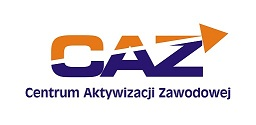 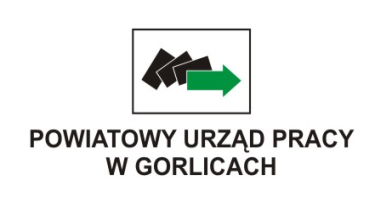 HARMONOGRAM SZKOLEŃ Z ZAKRESU UMIEJĘTNOŚCI POSZUKIWANIA PRACY REALIZOWANYCH W III KWARTALE 2017 R.*osoby bezrobotne, dla których ustalono profil pomocy II; w uzasadnionych przypadkach profil I i III.CEL SZKOLENIA:			nabycie umiejętności aktywnego i samodzielnego poszukiwania pracyMIEJSCE REALIZACJI: 		Powiatowy Urząd Pracy, Centrum Aktywizacji Zawodowej, Gorlice, ul. Michalusa 18, 			        		Sala Informacji Zawodowej, pok.3 (parter)SPOSÓB REKRUTACJI: 		bezpośredni kontakt z doradcami klienta zgodnie z przyjętym podziałem obsługi osób bezrobotnych,					szkolenie poprzedza rozmowa z doradcą zawodowymUCZESTNIK OTRZYMUJE:		stypendium szkoleniowe, zwrot kosztów przejazdu, materiały szkolenioweKONTAKT:				doradca zawodowy – mgr Anna Lipa, pok.13 (I piętro), tel.18 353 55 20, wew. 101ZAPRASZAMY!!!TERMIN REALIZACJIFORMA ZAJĘĆNAZWA ZAJĘĆADRESACI*TERMIN PRZYJMOWANIA ZGŁOSZEŃLICZBA MIEJSC11.09.2017-29.09.2017Szkolenie z zakresu umiejętności poszukiwania pracySzkolenie „Szukam pracy”Osoby bezrobotne, które:  nie posiadaną doświadczenia w poszukiwaniu pracy, utraciły motywację do pracy w związku z długotrwałymi niepowodzeniami w jej poszukiwaniu,  chcą powrócić na rynek pracy po długotrwałym okresie braku aktywności zawodowej.08.09.201714PROGRAM SZKOLENIAPROGRAM SZKOLENIAPROGRAM SZKOLENIAI CZĘŚĆSesja   1. Pierwszy dzień szkolenia 40 godz.I CZĘŚĆSesja   2. Metody nauki stosowane podczas szkolenia40 godz.I CZĘŚĆSesja   3. Reakcje w trudnych sytuacjach 40 godz.I CZĘŚĆSesja   4. Kompetencje i predyspozycje zawodowe 40 godz.I CZĘŚĆSesja   5. Bariery na drodze do zatrudnienia 40 godz.I CZĘŚĆSesja   6. Zarządzanie sobą podczas poszukiwania zatrudnienia 40 godz.I CZĘŚĆSesja   7. Analiza rynku pracy  40 godz.I CZĘŚĆSesja   8. Formy zatrudnienia  40 godz.I CZĘŚĆSesja   9. Wizytówka zawodowa - dokumenty aplikacyjne40 godz.I CZĘŚĆSesja 10. Sztuka mówienia i prezentacji   40 godz.I CZĘŚĆSesja 11. Zachowania asertywne w poszukiwaniu pracy 40 godz.I CZĘŚĆSesja 12. Oferty na rynku pracy 40 godz.I CZĘŚĆSesja 13. Przygotowanie do rozmowy z pracodawcą40 godz.I CZĘŚĆSesja 14. Rozmowa kwalifikacyjna 40 godz.I CZĘŚĆSesja 15. Edukacja dla rynku pracy40 godz.I CZĘŚĆSesja 16. Plan poszukiwania pracy 40 godz.I CZĘŚĆSesja 17. Podjęcie zatrudnienia 40 godz.II CZĘŚĆCODZIENNE SPOTKANIA  oraz AKTYWNE SZUKANIE PRACY40 godz.II CZĘŚĆSesja 18. Zakończenie szkolenia40 godz.Łączny czas trwania szkolenia:       3 TYGODNIEŁączny czas trwania szkolenia:       3 TYGODNIE80 godz.